Лекция 18. Роль и место России на международной арене в начале XXI  века.Советская внешняя политика имела две главные опоры - мессианскую коммунистическую идеологию, ориентированную на мировую революцию и глобальную экспансию, и богатейшую ресурсную базу, позволявшую в течение длительного времени поддерживать военно-политическую мощь. По мере угасания надежд на мировую революцию марксистско-ленинская идеология, являвшаяся первоначально стержнем внешней политики Советской России, стала постепенно замещаться не менее экспансионистскими и изощренными геополитическими расчетами, сохранявшими прежний идеологический характер.К концу 80-х гг. XX в. коммунистическая идеология утратила привлекательность для большей части населения, а страна отстала от Запада на решающих направлениях научно-технической революции. Совокупное действие этих причин и предопределило крах нежизнеспособной тоталитарной системы.Распад советской сверхдержавы отвечал интересам Соединенных Штатов, но его организация была им не по силам. Более того, происшедшее с СССР оказалось во многом неожиданным для американского правящего класса и спецслужб, в течение длительного времени стремившихся осуществить такой сценарий на практике Крупнейшая геополитическая катастрофа XX в. вызвана действием внутренних факторов, а не инспирирована извне.Провозглашение Верховным Советом РСФСР 12 июня 1990 г. суверенитета России по отношению к СССР было, по существу, первым шагом на ее пути от имперского государства к национальному. С выходом на международную арену в качестве самостоятельного государства Россия оказалась перед необходимостью геополитического самоопределения, адекватного ее возможностям и устремлениям. Оно предполагает позиционирование в геополитическом пространстве, выбор цивилизационных ориентиров, вектора внешней политики. Более гомогенный, чем в СССР, этноконфессиональный состав населения является важной предпосылкой формирования впервые в истории России нации-государства.Внешнеполитическое самоопределение зависит не только от России, но и от процессов в ближнем зарубежье, политики других государств, прежде всего основных центров силы, общей ситуации в мире, тенденций глобального развития.Влияние России на положение дел в мире определяется следующими обстоятельствами:  она является самым крупным по территории и седьмым по численности населения государством мира, занимает благоприятную геополитическую позицию в центре Евразии;  располагает гигантскими природными ресурсами и прежде всего энергетическими (нефть, газ, уголь), имеет высокий научно- технический потенциал;  занимает лидирующие позиции в добыче и транспортировке углеводородного сырья, в перспективе позволяющие достичь статуса великой энергетической державы;  как правопреемница СССР является постоянным членом Совета Безопасности ООН и несет связанную с этим статусом ответственность;  обладает сопоставимым с Соединенными Штатами стратегическим ракетно-ядерным потенциалом, унаследованным от СССР;  ключевой игрок на постсоветском пространстве, член «большой восьмерки», имеющий давние исторические связи с развивающимися странами;  играет роль транспортного моста между Европой и Азией, расширяя и модернизируя авто- и железнодорожные магистрали, вводя в строй газо- и нефтепроводы;  с начала XXI в. укрепила свои позиции благодаря обретению относительной социально-политической стабильности, позитивным тенденциям в развитии экономики и активной внешней политике, перестает быть слабой страной, какой была в конце минувшего века;  в последние годы российские корпорации начали активно осваивать рынок западных стран, что является важным показателем позитивных перемен в экономике России и фактором ее интеграции в мировую экономическую систему;  отношения России практически со всеми государствами носят мирный характер, а с ведущими державами и соседями официально характеризуются как стратегическое партнерство. Совокупность перечисленных обстоятельств определяет международный статус России как влиятельной трансрегиональной державы и глобальной ядерной сверхдержавы. В начале XXI в. Россия стремится интегрироваться в сообщество цивилизованных государств, оставаясь при этом независимой стратегической величиной, претендующей на существенную роль в управлении формирующейся международной системой. После распада СССР перед Россией возникло множество сложных проблем, существенно ограничивающих «коридор возможностей» ее самоопределения в современном мире. Занимая около 80% территории бывшего Советского Союза, Россия оказалась отделенной от Европы новыми государствами, потеряла ряд стратегически важных портов на Белом и Черном морях. Пространственно-географическое сужение территории вернуло Россию к началу XVIII в. Значительная часть ее границ с бывшими союзными республиками не имеет официального государственного статуса и не обустроена. Резко сократилась ресурсная база обеспечения международной деятельности и влияния. Эти геополитические изменения существенно усложняют решение внешнеполитических задач Российского государства.Ослабленная в геополитическом и демографическом отношениях, испытывающая трудности экономического развития, Россия не является сверхдержавой, оказывающей решающее воздействие на ход мировых процессов. Для раскрытия своего потенциала ей предстоит осуществить модернизацию, создать качественную производственную инфраструктуру. Необходимы реализм в оценке возможностей страны и глобальных тенденций, осмысление международной роли России сквозь призму парадигм XXI в.По объему валового внутреннего продукта Россия в несколько раз уступает Японии, Китаю, Германии и примыкает к великим державам второго ранга - Франции, Великобритании, Италии. Еще более она удалена от развитых стран по величине валового продукта на душу населения, отставая по этому показателю от ведущих стран мира в 2-3 раза (21 тыс. дол.).Более благоприятно положение России на мировом рынке энергоресурсов. Она располагает 26,6% мировых запасов природного газа, от 6,2 до 13% (по разным оценкам) разведанных запасов нефти, около 20% разведанных запасов каменного угля, занимает первое место в мире по трубопроводной торговле природным газом и наряду с Саудовской Аравией является крупнейшим экспортером нефти. Однако для того чтобы превратить энергетический потенциал в политические дивиденды, России предстоит осуществить крупномасштабную реконструкцию производственных мощностей с применением современных технологий, построить дополнительные энерготранспортные магистрали. Решение этих задач связано со значительными капиталовложениями и несет в себе конфликтный потенциал, способный вызвать геополитическую напряженность в отношениях с другими государствами.Интересы России непосредственно связаны и с другими мировыми тенденциями, среди которых:Глобализация — процесс всемирной экономической, политической, культурной и религиозной интеграции и унификации (приведение к единообразию, к единой форме или системе). Ø  глобализация мировой экономики. Наряду с дополнительными возможностями социально-экономического прогресса, расширения человеческих контактов, такая тенденция порождает и новые опасности, особенно для экономически слабых государств. Усиливается вероятность крупномасштабных финансово-экономических кризисов, создается угроза углубления диспропорций в развитии различных регионов мира из-за неравенства стартовых позиций и внутренних потенциалов для ответа на вызовы модернизации. Глобализации противостоит растущее стремление отдельных стран защитить свой экономический суверенитет, причем нередко такой протекционизм приобретает форму экономического национализма, когда прагматические интересы подменяются политическими соображениями. Натиск глобализации испытывает на себе культурная самобытность подавляющего большинства стран и народов;Ø  объективное повышение роли многосторонней дипломатии, международных институтов и механизмов в мировой политике и экономике, вызванное усилением взаимозависимости государств, необходимостью повышения управляемости мирового развития;Ø  наращивание экономического потенциала новых центров глобального роста, связанное в том числе с более равномерным распределением ресурсов развития вследствие либерализации мировых рынков. Экономический подъем в таких странах и регионах конвертируется в их политическое влияние, при этом дальнейшее развитие получает тенденция к полицентричному миропорядку;Ø  развитие региональной и субрегиональной интеграции на пространстве Содружества Независимых Государств (СНГ), в Евро-Атлантическом и Азиатско-Тихоокеанском регионах, Африке и Латинской Америке. Интеграционные объединения приобретают все большее значение в мировой экономике, становятся существенным фактором региональной и субрегиональной безопасности, включая миротворчество;Ø  военно-политическое соперничество региональных держав, рост сепаратизма, этнонационального и религиозного экстремизма. Интеграционные процессы, в частности в Евро-Атлантическом регионе, имеют зачастую избирательно-ограничительный характер. Попытки принизить роль суверенного государства как основополагающего элемента международных отношений, ввести в практику разделение государств на категории с различным объемом прав и обязанностей несут в себе угрозу подрыва международного правопорядка, а также чреваты произвольным вмешательством во внутренние дела суверенных государств;Ø  игнорирование отдельными государствами и группами государств основных принципов международного права. Россия выступает за то, чтобы общепризнанные нормы международного права были подлинно универсальными с точки зрения их понимания и применения.Таким образом, укрепление международных позиций России, а также решение задач, связанных с установлением равноправных, взаимовыгодных, партнерских отношений со всеми странами, успешное продвижение ее внешнеэкономических интересов, обеспечение политического, экономического, информационного и культурного влияния за рубежом требуют задействования всех имеющихся в распоряжении государства финансово-экономических рычагов и адекватного ресурсного обеспечения внешней политики Российской Федерации. Влади́мир Влади́мирович Пу́тин (род. 7 октября 1952, Ленинград) — российский государственный и политический деятель, Президент Российской Федерации (2000—2008 и с 7 мая 2012 года),Председатель Правительства Российской Федерации (1999—2000; 2008—2012), секретарь Совета безопасности (1999), директор Федеральной службы безопасности (1998—1999).31 декабря 1999 года в связи с досрочным уходом Ельцина в отставку Путин становится исполняющим обязанности президента Российской Федерации. В 11 утра этого дня в кабинете президента России в Кремле Ельцин в присутствии Патриарха Московского и всея Руси Алексия II передал свои полномочия Путину. При этом Путин получил у Патриарха православное благословение на предстоящий труд по управлению страной. В 12 часов дня, экстренно прервав эфир, телеканалы транслировали новогоднее обращение Ельцина, в котором он сообщил о своей отставке и назначении преемника.[64] В тот же день Путину были переданы символы президентской власти, в том числе «ядерный чемоданчик».[65]Первым государственным актом, подписанным Путиным на посту и. о. президента РФ, стал указ «О гарантиях президенту Российской Федерации, прекратившему исполнение своих полномочий, и членам его семьи». Указ предоставлял бывшим российским президентам (на тот момент таким был только Ельцин) гарантии неприкосновенности.С 26 марта 2000 года избранный президент России. Вступил в должность 7 мая2000 года. В мае 2000 года назначил на должность председателя правительства России Михаила Касьянова. 24 февраля 2004 года отправил в отставку правительство Касьянова, назвав его работу «в целом удовлетворительной». Новым председателем правительства стал Михаил Фрадков. 14 марта 2004 года избран президентом Российской Федерации на второй срок. Вступил в должность 7 мая 2004 года. 12 сентября 2007 года отправил в отставку правительство Фрадкова, назначив главой правительства Виктора Зубкова. 7 мая 2008 года передал власть избранному президенту, бывшему главе своей администрации Дмитрию Медведеву.   Реорганизация системы государственного управления С приходом к власти В. Путина начался процесс формирования новой политической элиты, обусловленный сменой лидера и изменением внутри- и внешнеполитического курса. В кадровой политике делалась ставка на восстановление роли и места силовых элементов в составе политической элиты. Основной опорой нового президента стали ФСБ (бывший КГБ) и МЧС (Министерство по чрезвычайным ситуациям). Укрепление этих силовых групп связано с программами и лозунгами по созданию правового государства, укреплению закона, порядка и борьбе с преступностью.Реформа федеральных округов (13 мая 2000 г-  )стала одним из первых преобразований В. Путина и была связана с поставленной задачей по укреплению роли федерального центра, созданию вертикали власти и формированию верных президенту кадров на местах. Значительно облегчить проведение новых законопроектов позволили очередные выборы в Государственную Думу, в которой большинство участников были лояльны президенту (фракции «Единство» и «Народный депутат»). Согласно президентскому указу о создании в стране семи федеральных округов (объединяющих группу федеральных субъектов: областей, краев, республик) были созданы Центральный, Северо-Западный, Северо-Кавказский (позже Южный), Приволжский, Уральский, Сибирский и Дальневосточный округа.Вместо «полномочных представителей Президента РФ в регионах» каждом из созданных федеральных округов назначался «полномочный представитель Президента РФ в федеральных округах» (полпред). Эти семь полпредов в округах были приравнены к вице-премьерам и заместителям главы Администрации Президента РФ. Полпреды назначаются и увольняются Президентом РФ, подотчетны и подчинены непосредственно ему. В функции полпредов в федеральных округах входила организация работы органов исполнительной власти на местах, представление президенту регулярных отчетов об обеспечении национальной безопасности в федеральном округе, внесение предложений Президенту РФ по реформированию федеральных округов. Обеспечением деятельности полпреда занимался аппарат полномочного представителя президента создаваемый в каждом федеральном округе и являвшийся самостоятельным подразделением Администрации Президента РФ.В качестве нового составного элемента исполнительной власти России создали Государственный совет, объединивший всех губернаторов и руководителей субъектов Федерации. В целом реформа укрупнила регионы, сократила бюрократический аппарат федеральных служащих, позволила поставить региональную исполнительную власть под непосредственный контроль правительства, повысила эффективность реализации государственных программ.В 2000 г . была проведена реформа Совета Федерации РФ, который согласно Конституции 1993 г. являлся одной из двух палат парламента (законодательным и представительным органом РФ является парламент - Федеральное Собрание, состоящее из Совета Федерации и Государственной Думы). До реформы члены Совета Федерации являлись одновременно руководителями каждого субъекта РФ (несколько лет кроме Чеченской республики), что противоречило конституционным принципам разделения властей и отвлекало их от исполнения своих обязанностей на местах. После реформы был изменен принцип и порядок формирования Совета Федерации. В соответствии с законом «О порядке формирования Совета Федерации Федерального Собрания Российской Федерации» членом Совета Федерации мог стать представитель от законодательного органа государственной власти субъекта РФ на срок полномочий этого органа и представитель от региональной исполнительной власти, назначаемый руководящим лицом высшего исполнительного органа субъекта Федерации.В 2000 г . были приняты законодательные акты, изменившие символику РФ. Парламент утвердил конституционные законы о Гербе, Флаге и Гимне страны.Судебная реформа началась с предписания трем федеральным округам (Амурской области, Ингушетии и Башкортостану) привести законодательство в соответствие с Конституцией РФ (май 2000 г .). Кроме того, было продолжено начатое в 1993 г . постановлением Верховного Совета РФ создание судов присяжных. В 2003 г . вышел Указ о создании судов присяжных в Москве (участие граждан в процессе).В 2000 году Путиным была создана рабочая группа по совершенствованию законодательства в судебной сфере. В следующем году Путиным были подписаны несколько ключевых законов, направленных на реформирование судебной системы, наиболее важные из которых: «О статусе судей в РФ», «О судебной системе РФ», «О Конституционном суде РФ» и «Об адвокатской деятельности и адвокатуре в РФ». В декабре 2001 года Путин подписал новый Уголовно-процессуальный кодекс РФ. Новый УПК имел ряд принципиальных отличий от старого, в частности дав дополнительные права обвиняемым и потерпевшим. Так, все участники судебного процесса были объединены в две группы — обвинительную и защитную. По новому кодексу, обыск, задержание и арест подозреваемого в совершении какого-либо преступления могут производиться только с санкции суда, а уголовное дело может быть возбуждено только с санкции прокурора. В суде обвиняемого получили возможность защищать не только адвокаты, но также другие лица, в частности, родственники обвиняемых. В июле 2002 года Путин подписал Арбитражный процессуальный кодекс РФ. 14 ноября того же года года Путин подписал Гражданский процессуальный кодекс РФ. Согласно кодексу, рассмотрение споров между компаниями теперь находилось только в компетенции арбитражного суда. Таким образом новый закон исключил возможность «двойной» судебной практики по экономическим спорам, то есть стало невозможно рассмотрение экономических споров одновременно в судах общей юрисдикции и в арбитражных судах по одним и тем же делам. Также была чётко определена подведомственность гражданских дел судам общей юрисдикции. В июне 2007 года Путин подписал закон о создании Следственного комитета при прокуратуре, таким образом органы следствия были фактически отделены от органов прокуратуры. Позже Следственный комитет Российской Федерации был полностью выделен из состава прокуратуры в самостоятельное федеральное ведомство.21 июня 2013 года Путин предложил объединить Верховный и Высший арбитражный суд РФ, что требует внесения изменений в Конституцию РФ.В национальной политике важнейшей целью стало разрешение чеченской проблемы. Российское правительство сделало ставку на непримиримую борьбу с террористами, поддержку лидеров, отвергающих вооруженную борьбу и выступающих за проведение мер по восстановлению экономики. Были предприняты шаги по стабилизации жизни мирного населения. В ходе второй чеченской войны (1999-2003) удалось взять под контроль важнейшие населенные пункты Чеченской республики, разбить крупные сепаратистские объединения (февраль 2000 г .). Однако дальнейшее противостояние российской федеральной армии и чеченских боевиков перешло в стадию партизанской и диверсионной войны. После событий в театре на Дубровке в Москве (захват чеченскими террористами заложников) 23 октября 2002 г . правительство было вынуждено пойти на проведение референдума в Чечне (март 2003 г .) и начать разработку Конституции Чеченской Республики.Социально-экономические изменения. Финансовая политика Основной задачей нового правительства был выход из экономического кризиса, стабилизация социальной сферы. Экономическая программа направлена на достижение устойчивого и динамического развития экономики, повышения ее конкурентоспособности. Правительством предприняты шаги по разработке проектов по установлению контроля над теневой экономикой, частичном) перераспределению крупной собственности.В социальной сфере проводятся регулярные индексации доходов населения, выплачиваются пособия по безработице и дотации многодетным семьям, в крупных населенных пунктах организованы курсы по переподготовке и трудоустройству. Однако сохранялось низкое благосостояние 90% населения страны, в особенности работников бюджетных сфер регионов.В финансовой сфере одной из важнейших реформ, направленных на стабилизацию развития экономики и контроля доходов теневой экономики, стала реформа налоговой системы. Правительству удалось летом 2000 г . провести через Думу проект, предусматривавший установление единой ставки подоходного налога. 1 января 2001 г . был введен единый 13%-ный налог на доходы физических лиц по большинству получаемых доходов. В целом меры по финансовой стабилизации позволили добиться сокращения бюджетного дефицита - в 2001 г . впервые был принят бездефицитный бюджет.В развитии промышленности в 2000-2003 гг. продолжился процесс денационализации путем продажи акций крупных государственных предприятий (Славнефть, др.). Продолжилось формирование крупной олигархии и дальнейшая монополизация отдельных отраслей промышленности (газовая, нефтяная отрасли, электроэнергетика, др.). Однако, несмотря на достигнутые результаты, правительство не смогло полностью решить накопившиеся проблемы - не был преодолен спад промышленного производства, не проведена назревшая реформа сельского хозяйства. Внешняя политикаВажнейшей задачей остается укрепление международной позиции России и сотрудничество с бывшими союзными республиками. В 2000 г . была принята новая концепция внешней политики РФ, приоритетом которой стала защита международных интересов России и ее граждан.События 11 сентября 2001 г . в США, когда был совершен крупнейший в истории террористический акт, способствовали изменению внешнеполитических отношений России и Запада. Объединение против «общего врага» - терроризма, ликвидация российских военных баз на Кубе и во Вьетнаме (2001), сокращение ядерного оружия, а также личный авторитет В. Путина стали началом нового российско-американского сотрудничества. Временные охлаждения этих двусторонних отношении (особенно после выступления России против англо-американского вторжения в Ирак, 2003 г .) не приводили к серьезным противоречиям в политико-экономическом сотрудничестве США и России.Лекция 19. Перспективы развития РФ в современном мире.  Реформы В.Путина в политической, экономической и социальной областях, внедрение национальных проектов.Влади́мир Влади́мирович Пу́тин (род. 7 октября 1952, Ленинград) — российский государственный и политический деятель, Президент Российской Федерации (2000—2008 и с 7 мая 2012 года),Председатель Правительства Российской Федерации (1999—2000; 2008—2012), секретарь Совета безопасности (1999), директор Федеральной службы безопасности (1998—1999).31 декабря 1999 года в связи с досрочным уходом Ельцина в отставку Путин становится исполняющим обязанности президента Российской Федерации. В 11 утра этого дня в кабинете президента России в Кремле Ельцин в присутствии Патриарха Московского и всея Руси Алексия II передал свои полномочия Путину. При этом Путин получил у Патриарха православное благословение на предстоящий труд по управлению страной. В 12 часов дня, экстренно прервав эфир, телеканалы транслировали новогоднее обращение Ельцина, в котором он сообщил о своей отставке и назначении преемника.[64] В тот же день Путину были переданы символы президентской власти, в том числе «ядерный чемоданчик».[65]Первым государственным актом, подписанным Путиным на посту и. о. президента РФ, стал указ «О гарантиях президенту Российской Федерации, прекратившему исполнение своих полномочий, и членам его семьи». Указ предоставлял бывшим российским президентам (на тот момент таким был только Ельцин) гарантии неприкосновенности.С 26 марта 2000 года избранный президент России. Вступил в должность 7 мая2000 года. В мае 2000 года назначил на должность председателя правительства России Михаила Касьянова. 24 февраля 2004 года отправил в отставку правительство Касьянова, назвав его работу «в целом удовлетворительной». Новым председателем правительства стал Михаил Фрадков. 14 марта 2004 года избран президентом Российской Федерации на второй срок. Вступил в должность 7 мая 2004 года. 12 сентября 2007 года отправил в отставку правительство Фрадкова, назначив главой правительства Виктора Зубкова. 7 мая 2008 года передал власть избранному президенту, бывшему главе своей администрации Дмитрию Медведеву.  В послании Федеральному Собранию 2004 года вопрос о необходимости социальных реформ был поставлен «в полный рост». Здравоохранение: Образование: Жилье:Приоритетные национальные проекты — программа по росту «человеческого капитала» в России, объявленная президентом России В. В. Путиным и реализуемая с 2006 года.Программа приоритетных национальных проектов была сформулирована президентом России Владимиром Путиным 5 сентября 2005 года в обращении к правительству, парламенту и руководителям регионов. Здравоохранение, жилье, образование, сельское хозяйство – именно эти области были названы Путиным как сферы, определяющие качество жизни российского населения, влияющие на демографическую ситуацию, и требующие особого внимания со стороны государства. Цель нацпроектов – сконцентрировать административные, бюджетные ресурсы, направить их на улучшение качества жизни российских граждан, инвестировать их в будущее страны.Задачи нацпроектовНациональный проект «Здоровье»Национальный проект в сфере здравоохранения предусматривает повышение приоритетности первичной медико-санитарной помощи, повышение зарплаты некоторым категориям врачей (например, участковым терапевтам).Денежные выплаты врачам, медсестрам, акушерамВакцинацияОбследование новорожденныхПроф переподготовка«Родовые сертификаты» В рамках национального проекта «Здоровье» проводится дополнительный проект — «Родовые сертификаты». Его цель — улучшить качество обслуживания в женских консультациях и родильных домах. Делается это путём выдачи талонов родовых сертификатов, по которым:Женская консультация получает 3000 рублейРодильный дом получает 6000 рублейРодовые сертификаты введены с 1 января 2006 года. С 1 января 2007 года выплаты по каждому сертификату были увеличены на 1000 рублей.Реализация национального проекта в области здравоохранения должна сопровождаться разработкой актов, направленных на:- повышение доступности всех медицинских услуг, но особенно отдельных их видов (например, специализированная помощь) и для отдельных категорий граждан (например, детей, беременных женщин). Предпринимаемые в настоящее время меры по совершенствованию услуг систем образования и здравоохранения ориентированы на придание им следующих характеристик: они должны быть надлежащего качества, описанного в утвержденных стандартах, иметь надлежащее организационное и информационное обеспечение;- искоренение "теневых" платежей в здравоохранении и образовании;- повышение эффективности деятельности медицинских учреждений и медицинских работников (исполнение четко установленных функций и стандартов оказания медицинской помощи при установленных стандартах оснащенности медицинских учреждений);- повышение доступности и качества лекарственного обеспечения, особенно отдельных категорий граждан;- профилактику социально обусловленных заболеваний;- повышение охвата медицинских работников профессиональной переподготовкой, улучшение качества профессиональной подготовки и переподготовки кадров;- внедрение инновационных методов в сферу оказания медицинских услуг, в фармацевтическое производство и биотехнологии и другое.Национальный проект «Образование»Национальный проект в сфере образования предусматривает создание двух новых университетов (Южный и Сибирский федеральный университеты; государство выделяет по 3 млрд руб. на каждый), двух бизнес-школ (в том числе Высшая школа менеджмента в Санкт-Петербурге; по 1,5 млрд руб. на каждую), выделение грантов, поощрение лучших учителей, а также талантливых студентов и аспирантов, меры по дополнительному образованию военнослужащих.Конкурсы инновационных вузовУчебные пособияПремии школамПремии лучшим учителямПремии лучшим ученикамТранспорт школам сельскимНациональные университетыПроф-образование в экспериментальных воинских частяхПремии преподавателей ВУЗовРеализация национального проекта "Образование" будет сопровождаться разработкой нормативной правовой базы по следующим вопросам:- государственный образовательный стандарт с последующим мониторингом деятельности государственной и частной систем образования;- введение обязательного 11-летнего образования;- новые формы контроля за качеством образования;- питание, диспансеризация и оздоровление школьников;- внедрение инновационных и информационных технологий;- доступность детских дошкольных учреждений;- гарантии прав в области образования в связи с переходом российской армии на контрактную основу;- различные формы стимулирования учреждений, педагогических работников и обучающихся;- развитие непрерывного, в том числе непрерывного профессионального образования.На стимулирование инновационных программ в 2006—2007 из бюджета будет выделено 26 млрд руб., на поощрение лучших учителей — 1 млрд руб. в год, на закупки учебного оборудования — 2,3 млрд руб., 3500 школьных автобусов — 1 млрд руб., подключение 18 000 школ к Интернету — 1,5 млрд руб. Всего из бюджета 2006 на проект «Образование» выделено 31 млрд руб.Национальный проект «Жильё» увеличение к 2010 г. объёмов жилищного строительства в 2 раза, а в 2007 г. — на треть (до 56 млн кв. м); увеличение доли населения, способного приобрести жилье, с 9 % до 30 %;увеличение к 2007 г. объёма ипотечных кредитов более чем на треть (до 151 млрд руб.) и снижение ставки по ипотечным кредитам с 15 % до 11 % в 2007 г. и до 8 % в 2008—2009 гг.;выделение жилищных субсидий ряду категорий граждан;модернизацию ЖКХ, увеличение к 2007 г. частных инвестиций в коммунальном секторе до 20 % и снижение износа коммунальной инфраструктуры с 60 % до 55 %.• Расселение ветхих домов, капитальный ремонт старого, аварийного жилья.• Адресная поддержка сельских молодых специалистов и молодых семей в сфере обеспечения жильем.• Предоставление военным и гражданам некоторых других категорий субсидий на покупку жилья – реализация программы государственных жилищных сертификатов.Национальный проект «Развитие АПК»  «Развитие агропромышленного комплекса»Национальный проект в сфере сельского хозяйства направлен на приоритетное развитие животноводства, преодоление демографического кризиса в отрасли, на борьбу с бедностью, создание современного конкурентоспособного сельхозпроизводства, а также на стимулирование развития малых форм агробизнеса:Развитие сельской кредитной кооперацииРазвитие лизингаРазвитие животноводства и земледелия• Активизация развития агробизнеса (в особенности, малых форм).• Развитие в стране животноводства, земледелия путем строительства и переоснащения земледельческих, животноводческих комплексов.• Развитие производства в фермерских хозяйствах, а также лизинга и кредитной кооперации на селе.С 2008 года проект преобразован в Государственную программу развития сельского хозяйстваИтоги нацпроектовВ ходе реализации нацпроектов государством были выделены и израсходованы колоссальные денежные суммы на их цели. По всем четырем нацпроектам были подведены промежуточные итоги и отмечены существенные положительные сдвиги.В частности, в России наблюдается рост рождаемости и снижение смертности; появились и развиваются ипотечные программы для молодых семей; наблюдается рост объема вводимого в эксплуатацию жилья; открыты новые перинатальные центры; выросли зарплаты у работников системы образования и здравоохранения; развивается потенциал российских сел. Значительные успехи достигнуты по каждому проекту.При этом множество проблем продолжает оставаться в каждом из приоритетных направлений. Изначально национальные проекты были запланированы президентом В. Путиным не как разовые мероприятия, а как долгосрочные программы. Поэтому работа по их реализации продолжается и в настоящее время.Основные тенденции нацпроектов РФ: проблемы и пути решения Решение жилищных проблем невозможно без значительного роста объемов жилищного строительства. Эта задача может быть решена в результате соединения усилий как со стороны государства, так и со стороны бизнеса, граждан, отдельной семьи. Увеличение финансирования жилищной сферы из бюджетов всех уровней должно сопровождаться превращением ипотеки в реально действующий механизм, способный предоставить возможность значительной части россиян за счет собственных сбережений реализовать закрепленное в ч. 1 ст. 40 Конституции Российской Федерации право на жилище. Государство лишь тогда сможет обеспечить право малоимущих и иных граждан на бесплатное или за доступную плату жилище, гарантированное ч. 3 указанной статьи Конституции России, когда на подобные меры государственной поддержки не будут претендовать экономически активные, трудоспособные слои населения. Хотелось бы отметить, что речь не идет о каком-либо ограничении юридически правомерных притязаний. Нет, речь идет об изменении иждивенческих настроений, о появлении обширной социальной группы, способной собственным трудом с помощью государственной поддержки ипотечных программ обеспечить себе и своей семье такое благо, как жилище.Россия до начала XX в. была крупной сельскохозяйственной державой. Разнообразие климатических, почвенных и иных факторов при условии грамотной и комплексной политики способствует возможности вернуть утраченные позиции, предотвратить негативные процессы, связанные с урбанизацией, ухудшением экологической обстановки, зависимостью от импорта продуктов питания. Возрождение национальной культуры без возрождения села - весьма трудная задача.Между тем реализация национальных проектов, помимо нормативного правового и финансового аспектов, имеет и другие проблемные стороны. Претворение национальных проектов в жизнь неизбежно требует соответствующего контроля за целевым использованием государственных средств, поскольку реализация национальных приоритетов связана со множеством рисков. Среди них хотелось бы указать на: недофинансирование; разворовывание средств; увеличение финансирования бюджетной сферы без проведения соответствующих структурных реформ.Еще один важнейший аспект - распределение полномочий по осуществлению национальных проектов между уровнями власти: федеральным, субъектов Российской Федерации и муниципальным. Здесь остро стоит проблема грамотного с конституционной точки зрения и в то же время финансово подкрепленного разграничения функций в сферах реализации национальных проектов.Национальные проекты, и это следует рассматривать как позитивный момент, широко обсуждаются на разных уровнях. Одно из замечаний, высказываемых общественностью, - недостаточное и не всегда качественное отражение конкретных мер в области национальных проектов в законодательстве. Перечень правотворческих инициатив не должен исчерпываться уровнем Президента Российской Федерации и Правительства Российской Федерации. Гражданское общество также должно выступить с идеями по реформированию социальной сферы в рамках национальных проектов.Практическая работа 18Тема: Роль и место РФ на международной арене в начале XXI  века.Цель работы: проанализировать новое политическое развитие РФ с 1999 г., обозначить основные тенденции приоритетных задач РФ на международной арене XXI  века.Ход работы: внимательно изучить предложенный материал, выполнить задания, сделать вывод.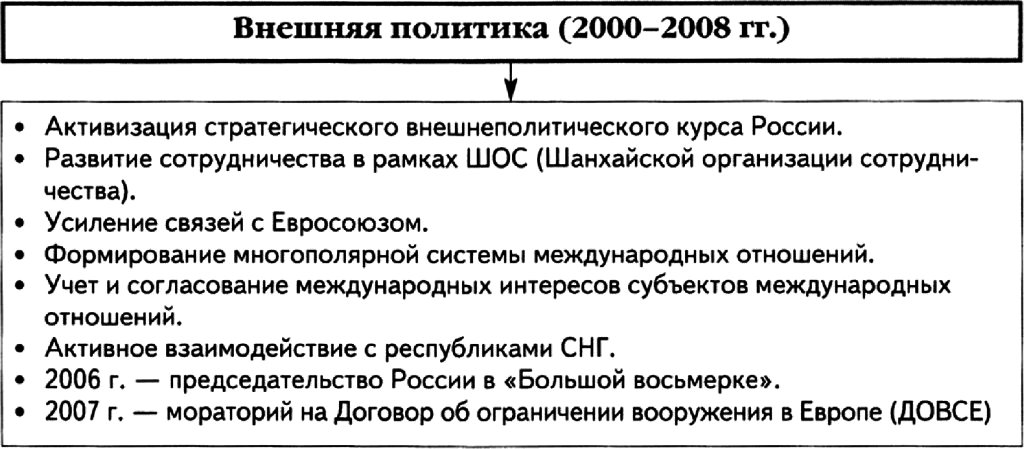 Задание 1.  Составить сравнительно - обобщающую таблицу "Реорганизация системы государственного управления РФ" при руководстве В.В. Путина (реформы)Задание 2. Раскрыть содержание "Приоритетные национальные проекты РФ" - это ........____________________________________________________________________________________________________________________________________________________________________________________________________________________________________________________________________________________________________________________________________________________Задачи нацпроектовНациональный проект «Здоровье» ______________________________________________________________________________________________________________________________________________________________________________________________________________________________________________________________________________________________________________________________________________________________________________________________Национальный проект «Образование»  _________________________________________________________________________________________________________________________________________________________________________________________________________________________________________________________________________________________________________________________________________________________________________________________Национальный проект «Жильё» ___________________________________________________________________________________________________________________________________________________________________________________________________________________________________________________________________________________________________________________________________________Национальный проект «Развитие АПК»  «Развитие агропромышленного комплекса»___________________________________________________________________________________________________________________________________________________________________________________________________________________________________________________________________________________________________________________________________________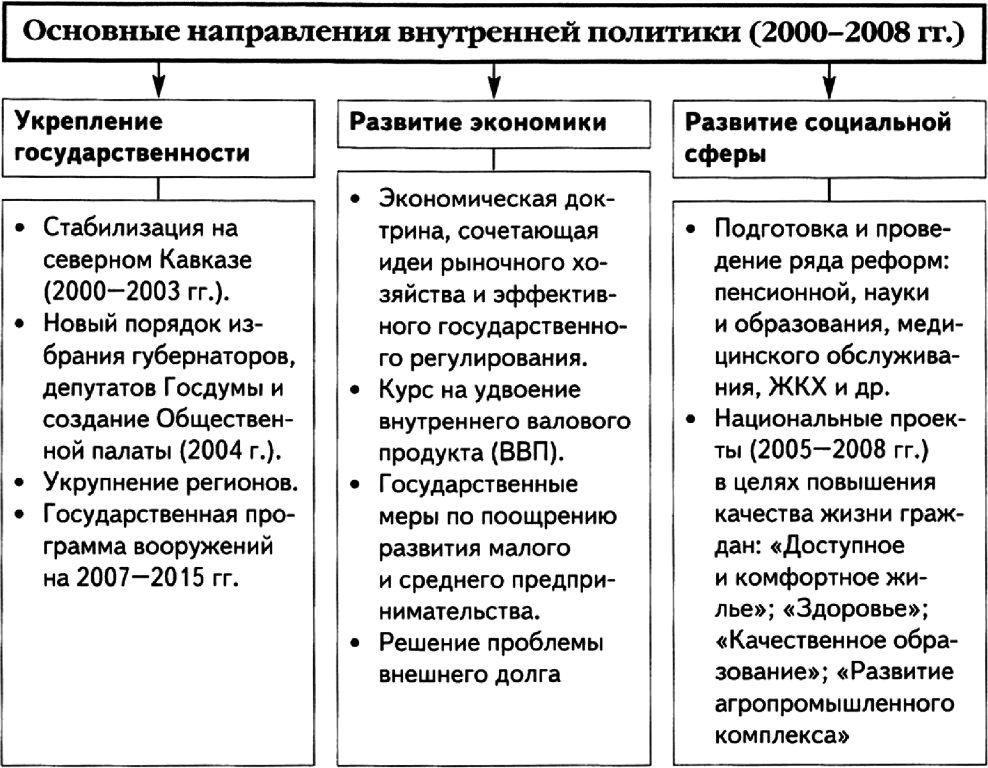 Вывод:_____________________________________________________________________Накопившиеся проблемыПослание Президента 2004 года1.      Отсутствие стандартов лечения.2.      Неразбериха с разграничением бюджетного и страхового финансирования, а также с установлением приемлемых объемов участия населения в финансировании медицинского обслуживания из собственных средств.3.      Отсутствие четкой и оптимальной этапности оказания медицинской помощи (начиная от профилактики и кончая реабилитацией после стационарного лечения).4.      Экономическая и финансовая несамостоятельность медицинских учреждений.5.      Сверхнормативная изношенность зданий, сооружений и медицинского оборудования.6.      Критически низкая оплата труда медицинских работников.1.         Гарантии бесплатной медицинской помощи должны быть общеизвестны и понятны. По каждому заболеванию должны быть выработаны и утверждены стандарты медицинских услуг с обязательным перечнем лечебно-диагностических процедур и лекарств, а также с минимальными требованиями к условиям оказания медпомощи.2.         Пациентом может оплачиваться только дополнительная медпомощь и повышенный уровень комфортности ее получения.3.         Нужно перейти от сметного принципа содержания медицинских учреждений к оплате за оказанный объем и качество медицинской помощи. Причем такая оплата должна производиться в соответствии с принципами обязательного страхования.4.         Правительство и парламент должны обеспечить правовую базу обязательного медицинского страхования, государственных гарантий медицинской помощи, частной медицинской практики, оказания платных услуг. Накопившиеся проблемыПослание Президента 2004 года1.      Отсутствие утвержденных современных стандартов школьного обучения.2.      Финансовая и экономическая несамостоятельность образовательных учреждений.3.      Неразбериха с разграничением бюджетного и платного обучения.4.      Недопустимо низкая оплата труда.5.      Отсутствие притока молодых специалистов и, как следствие, преобладание специалистов предпенсионного и пенсионного возраста («возрастной тромб»).6.      Увеличивающийся разрыв по качеству обучения между немногочисленными лидерами и остальной массой образовательных учреждений.7.      Развал системы начального и среднего профессионального образования.8.      Слабая связь между содержанием обучения и требованиями современного общества.9.      Отсутствие взаимопроникновения высшего образования и науки.1.      Выпускники школ - независимо от имущественного положения родителей - должны иметь возможность поступать в вузы в соответствии с уровнем их знаний.2.      Следует стремиться к тому, чтобы большинство выпускников учебных заведений работало по специальности.3.      Мы обязаны внедрять в практику адекватные времени образовательные стандарты.4.      Мы также должны дальше интегрировать образование и научную деятельность. Развитие вузовской науки и крупных научно-образовательных центров должно стать приоритетной задачей.Накопившиеся проблемыПослание Президента 2004 года1.      Большинство людей нуждаются в жилье, но не могут себе позволить его покупку.2.      Отсутствует эффективная система долгосрочного жилищного кредитования.3.      Нынешних объемов жилищного строительства не хватает для удовлетворения потребностей населения.4.      Качество жилищных и коммунальных услуг остается очень плохим, а уровень износа коммунальной инфраструктуры - высоким.5.      Социальное жилье и жилье для инвалидов, ветеранов и других категорий граждан выделяется очень низкими темпами.6.      Граждане слабо защищены от махинаций при покупке и продаже жилья.1.      К 2010 году минимум треть граждан страны (а не одна десятая, как сейчас) должны иметь возможность приобрести квартиру, отвечающую современным требованиям, за счет собственных накоплений и с помощью жилищных кредитов.2.      Ипотека должна стать доступным способом решения проблем для людей со средними доходами. Нужны и другие формы финансирования - участие граждан в долевом строительстве и жилищно-накопительных программах.3.      Одновременно необходимо гарантировать предоставление малоимущим гражданам социального жилья.4.      Чтобы рост спроса на жилье не привел только к скачку цен, необходимо обеспечить конкурентные условия для жилищного строительства. Граждане России не обязаны оплачивать стоимость административных барьеров, создаваемых в строительстве, а также сверхприбыли застройщиков-монополистов. Принятие мер по установлению четких правил землепользования и застройки, упрощение процедуры разрешений и согласований на строительство, подготовка необходимой инженерно-коммунальной инфраструктуры.Реформа федеральных округовСудебная реформаВ социальной сфереВ финансовой сфере